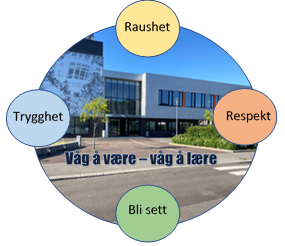 En oppfordring fra FAU til alle foreldre som har ungdommer på Lyngdal UngdomsskoleLyngdal Ungdomsskole har 350 fantastiske elever, lærere og ansatte som hver dag har masse flotte opplevelser sammen. Skolen har fokus på verdier, noe som ansatte og elever samles rundt og jobber for stadig skal bli bedre. Når vi i FAU kommer med denne oppfordringen så handler det om at vi stadig kan bli bedre og enkelte negative områder må vi som foreldre også aktivt bidra i dialog med barna våre.  Dermed så håper vi denne oppfordringen blir tatt godt imot av alle. Stygt språk som bla. går på seksuell orientering, hudfarge og seksualisering av kjønn. Det blir tatt tak i av skolens medarbeidere, men vi foreldre må også ta denne praten med våre barn. Diskriminerende og rasistiske ord skal og må være totalt uakseptabelt, og hatefulle ytringer kan være ulovlig. Negativt språkbruk fører for enkelte til mistrivsel og utrygghet og skaper et dårlig miljø. Ansvaret for dette kan ikke bare skyves over på skolen, men må tas og adresseres av oss foreldre i møte med våre ungdommer.  Holdninger til skolens ansatte, medelever og skolen. Når vi sender barna våre til skolen så er det en forventning til at de skal møte ansatte som ser de og respekterer de og skaper rom for læring. Det er også en forventning til at våre barn respekterer hverandre, respekterer at det skal være arbeidsro i timene og respekterer det lærerne sier og forteller. Vi i FAU mener det er viktig at vi snakker med barna om hva som forventes av dem, og samtidig hva de kan forvente av hverandre. Det er stadig hendelser hvor elevene ikke hører etter eller respekterer det ansatte og medelever ved skolen sier. Mobilbruk på skolen. Det er mobilskap i alle klasserom. De skal brukes av alle elever som har med seg mobil på skolen. Skapene vil være låst. Bryter man et låst skap opp er det en politisak. Hvis man er redd for å legge inn en telefon i et låst skap pga. fare for at den skal bli stålet, oppfordrer vi elever til å la mobilen være hjemme.  Mobilskap er også noe som praktiseres på videregående skole. Vi trenger å skape en hverdag med mindre tid på telefonen og mer tid med hverandre. Vi oppfordrer alle foreldre til å ta dialogen om mobilbruk på skole med sine. Foreldreundersøkelse og deltagelse på møter i regi av skole og foreldrerepresentanter. Årets foreldreundersøkelse ble sendt ut til alle foreldre på LUS. Skolen fikk en svarprosent på 23% fra oss. Det kan være mange årsaker til en lav prosent. Merk: det er viktig for skolen å få vite hva vi tenker og mener, både fra foreldre som har elever på siste året som fra foreldre som har ungdommer på ungdomsskolen for første gang. Det samme gjelder for foreldremøter. De er til for å bygge nettverk mellom foreldre, bidra til bedre dialog og for å gi «faglig påfyll» for oss som tenåringsforeldre. Deltagelse er viktig og betyr noe for ditt barn.  Vi vil se på hvilke tiltak man kan gjøre for å bedre svarprosent og deltagelse men oppfordrer alle til å delta på det som er i skolens regi. Asger Friis , FAU leder på vegne av FAU.